Industrial Revolution NotesWhat does industrialization mean? _____________________________________________________________How does industrialization change life in the United States? ______________________________________________________________________________________________________________________________________________________________________What are the positive effects of Industrialization?_______________________________________________________________________________________________________________________________________________________________________________________________________________________________________________________________________________________________________________________________________________________________________________________________________________________________What new technologies are developed?____________________________________________________________________________________________________________________________________________________________________________________________________________________________________________________________________________________________________________________________________________What are the negative effects of Industrialization?____________________________________________________________________________________________________________________________________________________________________________________________________________________________________________________________________________________________________________________________________________What is Taylorism? __________________________________________________________________________What type of training are working getting under Taylorism? _________________________________________What is the goal of Taylorism? _________________________________________________________________What were working conditions like for workers? _______________________________________________________________________________________________________________________________________________________________________________________________________________________________________________________________________________________________________________________________________________________________________________________________________________________________What was employment like?______________________________________________________________________________________________________________________________________________________________________TenementsOften lacked ________________________________________________________________________Often ______________________________ and __________________________________________________________________________________________________________________________________Safety and Unemployment: Did workers get any of the following?Employment Insurance :  __________________ Medical Help: ___________________________Retirement: _____________________________Minimum wage: _________________________Safety requirements: _____________________Who wrote The Wealth of Nations? _____________________________________________________________What does Laissez-faire mean? ________________________________________________________________According to Adam Smith, business should: _____________________________________________________________________________________________________________________________________________________What are the characteristics of Free Enterprise Capitalism?_______________________________________________________________________________________________________________________________________________________________________________________________________________________________________________________________________________________________________________________________________________________________________________________________________________________________What three arguments are made to suggest that industrialists were “Captains of Industry?”_________________________________________________________________________________________________________________________________________________________________________________________________________________________________________________________What three arguments are made to suggest that industrialists were “Robber Barons?”  _________________________________________________________________________________________________________________________________________________________________________________________________________________________________________________________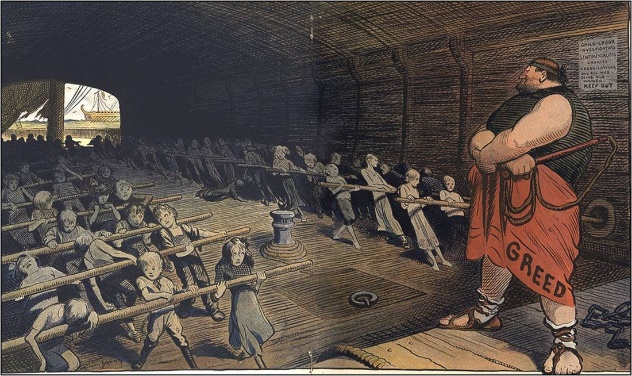 